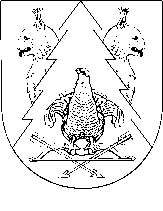 Вторая сессия Собрания депутатов муниципального образования«Ардинское сельское поселение» Республики Марий Элчетвертого созываРЕШЕНИЕСобрания депутатов муниципального образования «Ардинское сельское поселение»от «11» ноября 2019 года № 13О внесении изменений в решение Собрания депутатов муниципального образования «Ардинское сельское поселение»  от 19 октября 2017 года №124 «Об установлении налога на имущество физических лиц»В соответствии с Федеральным законом от 06.10.2003                    № 131-ФЗ «Об общих принципах организации местного самоуправления в Российской Федерации», Федеральным законом от 15.04.2019 № 63-ФЗ «О внесении изменений в часть вторую Налогового кодекса Российской Федерации и статью 9 Федерального закона «О внесении изменений в части первую и вторую Налогового кодекса Российской Федерации и отдельные законодательные акты Российской Федерации о налогах и сборах», Уставом муниципального образования «Ардинское сельское поселение» Собрание депутатов муниципального образования «Ардинское сельское поселение» р е ш и л о:1.	Внести в решение Собрания депутатов муниципального образования «Ардинское сельское поселение» от 19 октября 
2017 года №124 «Об установлении налога на имущество физических лиц», (в редакции решений от 30 августа 
2018 года № 151, от17 июня 2019 года №183) следующие изменения:1)	пункт 4 дополнить абзацем четвертым следующего содержания:«Налоговая база определяется в отношении каждого объекта налогообложения как его кадастровая стоимость, внесенная в Единый государственный реестр недвижимости и подлежащая применению с 1 января года, являющегося налоговым периодом, с учетом особенностей, предусмотренных статьей 403 Налогового кодекса Российской Федерации.»;2) дополнить пунктом 4.1. следующего содержания:«4.1. Налоговая база в отношении объектов налогообложения, указанных в абзаце втором подпункта 1 пункта 2 настоящего решения, находящихся в собственности физических лиц, имеющих трех и более несовершеннолетних детей, уменьшается на величину кадастровой стоимости 5 квадратных метров общей площади квартиры, площади части квартиры, комнаты и 7 квадратных метров общей площади жилого дома, части жилого дома в расчете на каждого несовершеннолетнего ребенка.Налоговый вычет, предусмотренный настоящим пунктом, предоставляется в отношении одного объекта налогообложения каждого вида (квартира, часть квартиры, комната, жилой дом, часть жилого дома) в порядке, аналогичном порядку, предусмотренному пунктами 6 и 7 статьи 407 Налогового кодекса Российской Федерации, в том числе в случае непредставления в налоговый орган соответствующего заявления, уведомления.»2. Действие положений пункта 4.1. решения Собрания депутатов муниципального образования «Ардинское сельское поселение» от 19 октября 2017 года №124 «Об установлении налога на имущество физических лиц», (в редакции настоящего решения) распространяется на правоотношения, возникшие с налогового периода 2018 года.3. Настоящее решение вступает в силу с 1 января 2020 года, но не ранее чем по истечении одного месяца со дня его официального опубликования и не ранее 1-го числа очередного налогового периода по соответствующему налогу.4. Настоящее решение опубликовать в районной газете «Восход».Глава муниципального образования«Ардинское сельское поселение»,Председатель собрания депутатов                               В.В.Скворцов